8 шагов по профилактике коронавирусной инфекцииПри посещении общественных мест (магазины, транспорт и др.) обязательно используйте медицинские одноразовые или гигиенические многоразовые маски и соблюдайте социальную дистанцию 1,5 - 2 метра.Не касайтесь грязными руками глаз, лица и рта.Избегайте близких контактов и пребывания в одном помещении с людьми, имеющими видимые признаки ОРВИ (кашель, чихание, выделения из носа).Тщательно мойте руки с мылом и водой после возвращения с улицы и контактов с людьми, дезинфицируйте гаджеты и рабочие поверхности.Дезинфицируйте гаджеты, оргтехнику и поверхности, к которым прикасаетесь.Ограничьте по возможности при приветствии тесные объятия и рукопожатия.Пользуйтесь только индивидуальными предметами личной гигиены (полотенце, зубная щетка).Пройдите вакцинацию против новой коронавирусной инфекции.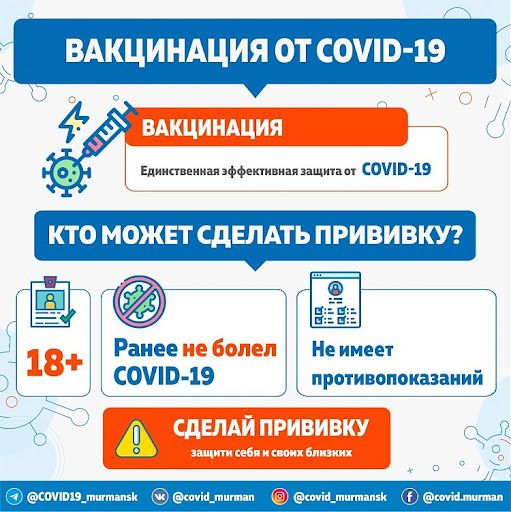 